Suomen UNICEFin Lapsiystävällinen kunta -mallin kolmas seurantatapaaminen, 4-vuotinen toimintasuunnitelmakausi2.2.2024
SUOMEN UNICEF TÄYTTÄÄ TÄMÄN LOMAKKEEN
Seurantatapaamisen sisältöSuomen UNICEFin ja kunnan välinen kolmas Lapsiystävällinen kunta -työn seurantatapaaminen järjestetään, kun kunnan toisesta seurantatapaamisesta on kulunut noin vuosi. Kolmannen seurantatapaamisen tavoitteena on tarkastella kunnan Lapsiystävällinen kunta -toimintasuunnitelman toimenpiteiden etenemistä sekä mallin pääperiaatteiden toteutumista. UNICEF on perehtynyt kunnan tietoihin ja materiaaleihin ennen tapaamista.Seurantatapaamisen lomake Suomen UNICEF kirjaa seurantatapaamisen lomakkeelle, miten kunnan Lapsiystävällinen kunta -työ on edistynyt, tapaamisessa yhdessä kunnan Lapsiystävällinen kunta -koordinaatioryhmän kanssa keskusteltuja asioita sekä Suomen UNICEFin edellytyksiä ja suosituksia kunnalle jatkotyön osalta. Seurantatapaamisissa varmistetaan, että työ etenee kunnassa mallin työvaiheiden, ohjeistusten ja pääperiaatteiden mukaisesti. Seurantatapaamisissa tarkastellaan myös, tukeeko kunnan koordinaatiorakenne ja viestintä kehittämistyötä. Lomake koostuu viidestä osiosta: TaustatiedotKunnan Lapsiystävällinen kunta -työn koordinaatiorakenne sekä Lapsiystävällinen kunta -työn toimintaedellytyksetLapsiystävällinen kunta -työn viestintäLapsiystävällinen kunta -työn toimintasuunnitelmaPalaute Suomen UNICEFille ja kunnan Lapsiystävällinen kunta -työn seuraavat askeleetMitä kunnan tulee huomioida seurantatapaamisen jälkeen
Suomen UNICEF toimittaa seurantatapaamisen lomakkeen kunnalle viimeistään kahden viikon kuluttua tapaamisesta. Jotta kunta voi edetä Lapsiystävällinen kunta -työssä mallin ohjeistusten ja pääperiaatteiden mukaisesti, kunnan on otettava huomioon tähän lomakkeeseen osioiden 2–4 yhteyteen kirjatut UNICEFin edellytykset ja tehtävä tarvittavat muutokset toimintasuunnitelmalomakkeelle digipalvelussa. Kun kunta on tehnyt tarvittavat muutokset, se ilmoittaa tästä UNICEFille.TaustatiedotTapaamisen ajankohta pvm/kk/vuosiKuntaLapsiystävällinen kunta -työn ajanjakso, jota seurantatapaaminen koskee: Muuta taustatietoa seurantatapaamiseen liittyenKunnan edustajat (nimi ja titteli) seurantatapaamisessaSuomen UNICEFin edustajat (nimi ja titteli) seurantatapaamisessaKunnan Lapsiystävällinen kunta -työn koordinaatiorakenne sekä Lapsiystävällinen kunta -mallin toimintaedellytykset Lapsiystävällinen kunta -koordinaattoriKunta on nimennyt Lapsiystävällinen kunta -koordinaattorin 	 kyllä   eiLapsiystävällinen kunta -koordinaattori on pysynyt samana 		 kyllä   eiKunta on varmistanut, että koordinaattorin työnkuvassa on varattu 
Lapsiystävällinen kunta -työlle riittävästi työaikaa		 kyllä   eiKunta on varmistanut, että koordinaattoriksi valitulla henkilöllä on tarvittava tieto, taito ja ymmärrys laaja-alaisen kehittämistyön koordinointiin ja johtamiseen sekä lapsen oikeuksien edistämiseen kunnassa 				 kyllä   eiKunta on varmistanut, että koordinaattorilla tarvittava mandaatti ja tuki kunnan johdolta Lapsiystävällinen kunta -työn toteuttamiseksi koko kunnan tasoisena yhteisenä työnä							 kyllä   ei 
Huomiot koordinaattorin toimintaedellytyksiin liittyenLapsiystävällinen kunta -koordinaatioryhmä Kunta on nimennyt Lapsiystävällinen kunta -koordinaatioryhmän	 kyllä   eiKunnan koordinaatioryhmän kokoonpano on pysynyt samana	 kyllä   eiKunta on varmistanut, että kunnan henkilöstöön kuuluville koordinaatioryhmän jäsenille on varattu riittävästi aikaa Lapsiystävällinen kunta -työlle.		 kyllä   eiKunta on varmistanut, että koordinaatioryhmässä on edustettuina kunnan kaikki eri toimialat ja muut keskeiset toimijat, kunnan luottamushenkilö/-öitä ja kunnan viestintä							 kyllä  eiKunta on kutsunut koordinaatioryhmään tarvittavat kunnan ulkopuoliset keskeiset toimijat, kuten hyvinvointialueen työntekijän. (Mukaan kutsutaan myös muita aktiivisia toimijoita, jotka edistävät lapsen oikeuksia kunnassa, kuten kolmannen ja neljännen sektorin edustajia ja/tai elinkeinoelämän edustajia.)			 kyllä   ei Kunta on varmistanut, että koordinaatioryhmässä on lasten ja nuorten edustaja/-jia tai lasten osallisuus varmistettu muulla tavoin 			 kyllä   eiKunta on varmistanut, että koordinaatioryhmän jäsenten Lapsiystävällinen kunta -työlle on varattu riittävästi aikaa.				 kyllä   eiKunta on varmistanut, että koordinaatioryhmällä on tarvittava mandaatti ja tuki kunnan johdolta Lapsiystävällinen kunta -työn toteuttamiseksi koko kunnan tasoisena yhteisenä työnä.					 kyllä   eiKoordinaatioryhmä on kokoontunut säännöllisesti ja edistänyt, seurannut ja arvioinut Lapsiystävällinen kunta -työtä kunnassa. 			 kyllä   eiKunnan omat huomiot koordinaatioryhmän toimintaedellytyksiin liittyenKunnan toimintaympäristössä tapahtuneet tai tapahtumassa olevat muutokset, 
jotka vaikuttavat Lapsiystävällinen kunta -työhön: Millaisia vaikutuksia muutoksilla on Lapsiystävällinen kunta -työhön? Miten kunta varmistaa, että työ etenee muutoksista huolimatta?Suomen UNICEF kiittää kunnan koordinaattoriin ja koordinaatiorakenteeseen liittyenSuomen UNICEFin suositukset ja edellytykset kunnalle Lapsiystävällinen kunta -työn koordinaatiorakenteeseen liittyenLapsiystävällinen kunta -työn viestintä Miten kunta aikoo viestiä / on viestinyt kuntalaisille, ml. lapsille, Lapsiystävällinen kunta -työstä?Miten kunta aikoo viestiä / on viestinyt kunnan organisaation sisällä Lapsiystävällinen kunta -työstä, ml. luottamushenkilöille?Tavoitteisiin ja toimenpiteisiin liittyvä viestintä (jos esim. valittu viestintätoimia toimenpiteeksi)Suomen UNICEF kiittää kunnan Lapsiystävällinen kunta -työn viestintään liittyenSuomen UNICEFin suositukset ja edellytykset kunnalle kunnan Lapsiystävällinen kunta -työn viestintään liittyenLapsiystävällinen kunta -työn toimintasuunnitelma Onko toimintasuunnitelma tehty Lapsiystävällinen kunta -mallin ohjeistusten mukaisesti?1. Kunta on valinnut toimintasuunnitelmaan tavoitteiksi sellaisia indikaattoreita, jotka ovat kunnassa tasolla 1—2.					 kyllä   ei   osittain2. Toimenpiteiden tulosten arvioimiseksi on asetettu konkreettiset mittarit.  kyllä   ei   osittain3. Ainakin yksi toimintasuunnitelman tavoitteista on valittu yhdessä lasten ja nuorten kanssa. Tavoitteen teema on noussut esiin nykytilan kartoituksen lasten kuulemisen yhteydessä.					 kyllä   ei   osittain 4. Lasten osallisuus on varmistettu toimintasuunnitelman toimenpiteissä 
(silloin kun se mahdollista). 			 kyllä  ei   osittain5. Toimenpiteissä on varmistettu, että ne ulottuvat laajasti kunnan eri toimialoille.						 kyllä   ei   osittain6. Toimenpiteissä on varmistettu, että niiden avulla saadaan aikaan pysyviä muutoksia kunnan lasten ja nuorten elämässä.                                                                kyllä   ei   osittain Lisätietoa:Kunnan omat kokemukset toimintasuunnitelman toteuttamisesta 2. seurannan jälkeenSuomen UNICEF kiittää kuntaa toimintasuunnitelmassa ja sen toteuttamisessaSuomen UNICEFin edellyttämät (yleiset) muokkaukset/muutokset toimintasuunnitelmaan Suomen UNICEFin tavoitekohtaiset huomiot, suositukset ja edellytykset kunnan toimintasuunnitelman toteuttamisesta/etenemisestä:Tavoite 1. Tavoite 2. Tavoite 3. Tavoite 4. Tavoite 5. Muistiin: Suomen UNICEFin toimintasuunnitelmaohjeistukset kunnille Palaute Suomen UNICEFille ja kunnan Lapsiystävällinen kunta -työn seuraavat askeleetKunnan palaute Suomen UNICEFille Mikä Suomen UNICEFin toiminnassa on tukenut kuntaa Lapsiystävällinen kunta -työssä erityisen hyvin? Mitä kehitettävää Suomen UNICEFin toiminnassa on, jotta toiminta tukisi kuntaa paremmin Lapsiystävällinen kunta -työssä?Kunnan Lapsiystävällinen kunta -työn seuraavat askeleetSuomen UNICEF toimittaa seurantatapaamisen lomakkeen kunnalle viimeistään kahden viikon kuluessa tapaamisesta. Jotta kunta voi edetä Lapsiystävällinen kunta -työssä mallin ohjeistusten ja pääperiaatteiden mukaisesti, kunnan on otettava huomioon tähän lomakkeeseen osioiden 2–4 yhteyteen kirjatut UNICEFin kehittämisehdotukset. Kun kunta on tehnyt tarvittavat muutokset, se ilmoittaa tästä UNICEFille.Kunnan on tehtävä muutokset tähän mennessä:Arviointitapaamisen arvioitu ajankohta tällä hetkellä:Kunnan on mahdollista saada UNICEFin Lapsiystävällinen kunta -tunnustus noin vuoden kuluttua kolmannesta seurantatapaamisesta. UNICEF myöntää Lapsiystävällinen kunta -tunnustuksen, mikäli kunnan työ on edennyt tunnustuksen kriteerien mukaisesti. Ennen tunnustuksen myöntämistä pidetään arviointitapaaminen, jossa arvioidaan kunnan Lapsiystävällinen kunta -työn toimintasuunnitelmassa olevien toimenpiteiden toteutumista ja tuloksia. Kiitos, että olette lasten puolella! Mahtavaa, että voimme tehdä yhdessä työtä yhä lapsiystävällisemmän Suomen rakentamiseksi!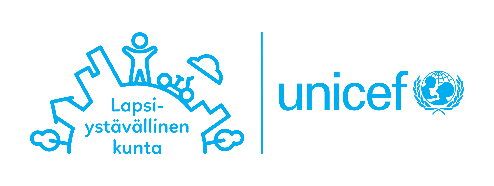 Kunnan kommentit seurantatapaamisessa: EdellytyksetHuomiot ja suosituksetEdellytyksetHuomiot ja suosituksetEdellytyksetHuomiot ja suosituksetEdellytyksetHuomiot ja suosituksetEdellytyksetHuomiot ja suosituksetOhjeistus ja vinkit Lapsiystävällinen kunta -aloitussyklin toimintasuunnitelman tavoitteiden ja toimenpiteiden rakentamiseenMiten valita tavoitteet ja toimenpiteet? Usein kysyttyjä kysymyksiä toimintasuunnitelmasta Toimintasuunnitelmalomakkeen täyttöohjeet Lapsiystävällinen kunta -digipalvelu: Materiaalipankki